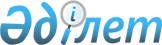 О внесении изменений в некоторые акты Президента Республики КазахстанУказ Президента Республики Казахстан от 6 сентября 2019 года № 149.
      ПОСТАНОВЛЯЮ:   
      1. Внести изменения в следующие акты Президента Республики Казахстан:
      1) в Указе Президента Республики Казахстан от 5 июля 2006 года № 140 "О Комиссии по вопросам помилования при Президенте Республики Казахстан" (САПП Республики Казахстан, 2006 г., № 25, ст.254):
      ввести в состав Комиссии по вопросам помилования при Президенте Республики Казахстан, утвержденный вышеназванным Указом:  
      вывести из состава вышеназванной Комиссии: Жаилганову А.Н., Шакирова А.О., Кима Г.В.; 
      2) в распоряжении Президента Республики Казахстан от 19 февраля 2002 года № 303 "Об образовании Совета по правовой политике при Президенте Республики Казахстан" (САПП Республики Казахстан, 2002 г., № 6, ст. 44):   
      ввести в состав Совета по правовой политике при Президенте Республики Казахстан, утвержденный вышеназванным распоряжением:    
      строку:     
      изложить в следующей редакции:   
      вывести из состава вышеназванного Совета: Кима Г.В., Куставлетова Д.Р., Шакирова А.О.     
      2. Настоящий Указ вступает в силу со дня подписания.    
					© 2012. РГП на ПХВ «Институт законодательства и правовой информации Республики Казахстан» Министерства юстиции Республики Казахстан
				Подлежит опубликованию  
в Собрании актов Президента и  
Правительства Республики   
Казахстан        
Азимову Эльвиру Абилхасимовну
-
Уполномоченного по правам человека в Республике Казахстан (по согласованию), 
Айтпаеву Сауле Муханбедиановну
-
депутата Сената Парламента Республики Казахстан 
(по согласованию); 
Азимову Эльвиру Абилхасимовну
-
Уполномоченного по правам человека в Республике Казахстан 
(по согласованию),  
Волкова Владимира Васильевича
-
председателя Комитета по конституционному законодательству, судебной системе и правоохранительным органам Сената Парламента Республики Казахстан (по согласованию),
Жаилганову Анар Нуралыкызы
-
Председателя Агентства Республики Казахстан по делам государственной службы;
"Шпекбаев Алик Жаткамбаевич 
-
Председатель Агентства Республики Казахстан по делам государственной службы и противодействию коррупции"
"Шпекбаев Алик Жаткамбаевич
-
Председатель Агентства Республики Казахстан по противодействию коррупции (Антикоррупционной службы)"; 
      Президент Республики Казахстан

К. Токаев      
